Установите соответствие между графиками функций и формулами y = аx + в,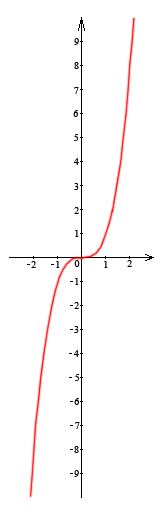 y = аx2 + bx + c,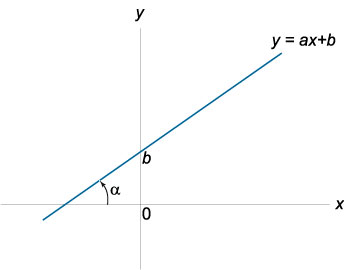 y = x3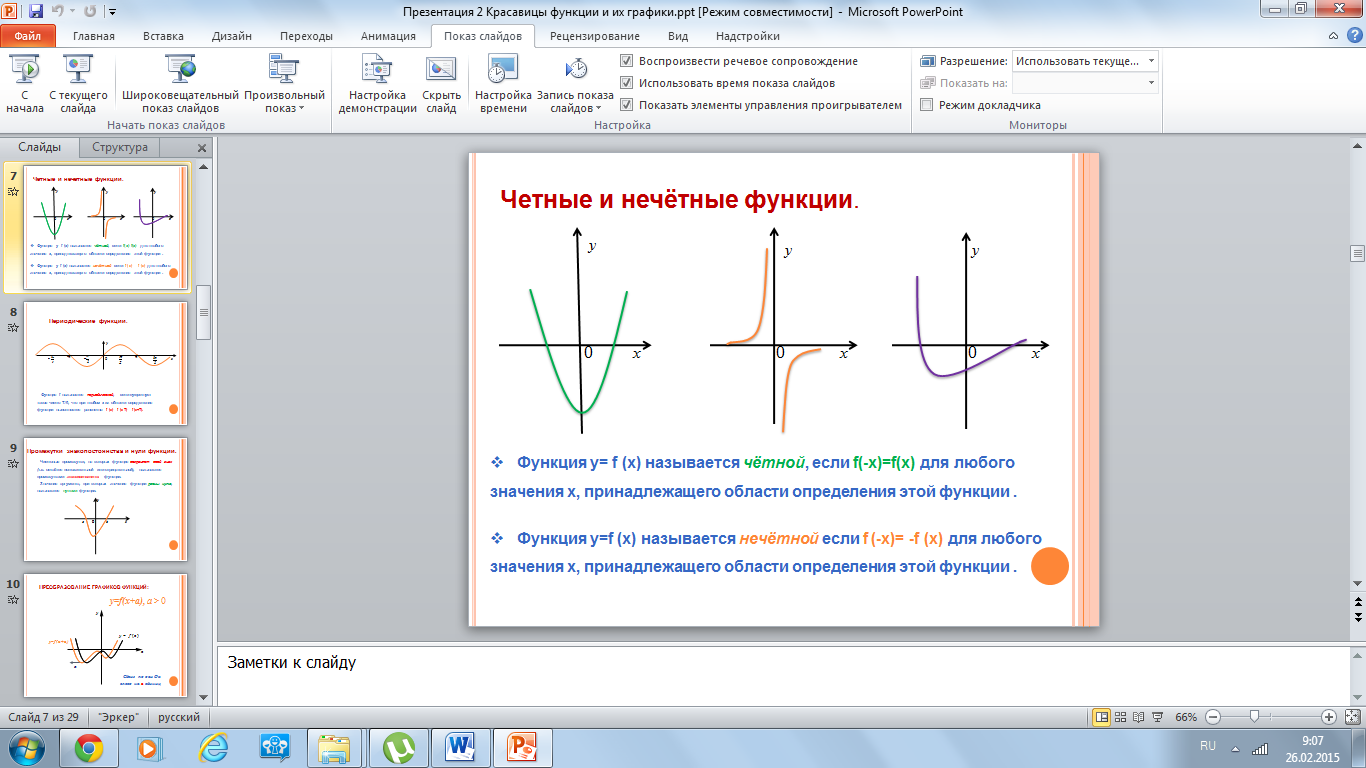 y = y = аx + в,y = аx2 + bx + c,y = x3y = у=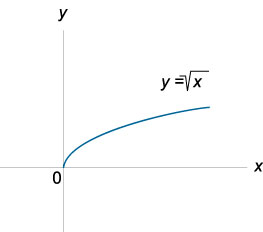 